										                                 2023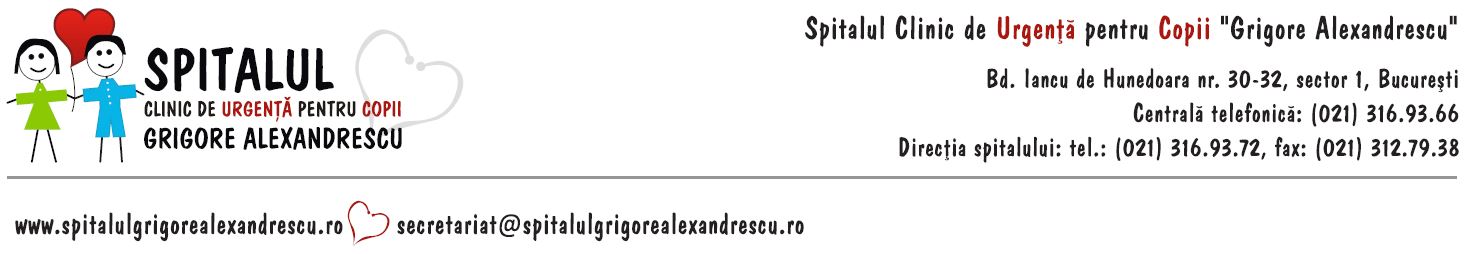 ACTELE NECESARE INCADRARII CA MEDIC REZIDENT• Cererea de incadrare adresata managerului unitatii (conform modelului atasat la prezentul anunt);• Repartitia catre spital (original) adresata unitatii;• Diploma de licenta si foaia matricola (copie) sau adeverinta pentru promotia  2022 ( copie);• Diploma de bacalaureat - copie;• Certificat de nastere - copie;• Certificat de casatorie/alte documente de schimbarea numelui (unde este cazul) - copie;• Copie CI/BI in termen de valabilitate;• Carnetul de munca, nota de lichidare si/sau adeverinte de vechime intocmite conform legislatiei in vigoare, si/sau  raport REVISAL (in copie, pentru cei care au mai lucrat, in vederea stabilirii gradatiei corespunzatoare vechimii in munca);• Adeverinta cu venitul brut pe ultimele 6 luni (in copie, pentru cei care au mai lucrat);• Adeverinta  medicala pentru incadrare - medicul de familie (original);• Cazier judiciar in teremen de valabilitate (original);• Declaratie de consimtamânt privind prelucrarea datelor personale (conform modelului atasat la prezentul anunt);• Extras de cont.     IN VEDEREA INCHEIERII CONTRACTULUI  INDIVIDUAL DE MUNCA, DOCUMENTELE DE MAI SUS SE VOR DEPUNE LA SEDIUL UNITATII, IN PERIOADA 12.12.2022 -21.12.2022(inclusiv), DUPA URMATORUL PROGRAM: LUNI - JOI intre: orele 730 - 1000  si  1300 - 1500VINERI intre orele: 730 - 1030  